An über 90 Labor- und Praxisstandorten bietet die amedes-Gruppe in Deutschland, Belgien, Österreich und Dubai interdisziplinäre medizinisch-diagnostische Dienstleistungen für Patienten, niedergelassene Ärzte und Kliniken an. Mehr als 4.000 Mitarbeiter sind für unser Unternehmen tätig. In unseren Spezialsprechstunden werden jährlich über 450.000 Patienten von unseren Experten behandelt.Für unser MVZ Endokrinologikum in Ulm suchen wir zur Verstärkung unseres engagierten Teams zum nächstmöglichen Zeitpunkt einenFacharzt (m/w/d) für Innere Medizin mit dem Schwerpunkt Internistische Endokrinologie in Teil- oder VollzeitZu Ihren Aufgaben gehört:die Diagnostik und Therapie von endokrinologischen Erkrankungen mit hochwertigen Ultraschallgeräten und einem DXA-Gerätspezielle endokrinologische Hormontestungen in Zusammenarbeit mit einem ausgebildeten Laborteamdie enge Zusammenarbeit mit einem hochqualifizierten DiabetesteamWir wünschen uns von Ihnen:ein erfolgreich abgeschlossenes Studium der Humanmedizin sowie die deutsche Approbation als Arzt/Ärztin (gem. § 3 der Bundesärzteordnung)zudem verfügen Sie über die Facharzturkunde zur/zum Facharzt/-ärztin für Innere Medizin sowie der Schwerpunktbezeichnung Internistische Endokrinologiedie aktive Teilnahme an fachspezifischen FortbildungsmaßnahmenWir bieten Ihnen ein kollegiales Arbeitsumfeld, eine anspruchsvolle und abwechslungsreiche Aufgabe ebenso wie selbstständiges und unabhängiges Arbeiten. Sie finden bei uns einen sicheren und zukunftsorientierten Arbeitsplatz. Die Möglichkeit der internen und externen Fort- und Weiterbildung sind für uns ein selbstverständliches Anliegen und werden großzügig gefördert. Es erwartet Sie ein attraktives, leistungsgerechtes Gehalt.Sie wollen aktiv mitgestalten? Dann bewerben Sie sich gleich heute mit Ihren vollständigen Bewerbungsunterlagen inklusive frühestmöglichem Eintrittstermin über unser Onlineformular, welches Sie über den Button „Jetzt Bewerben“ erreichen oder per E-Mail an dorina.hinzpeter@amedes-group.com.Wir freuen uns auf Ihre aussagekräftige Bewerbung!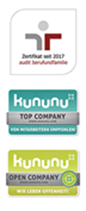 